INFORMACJE WSTĘPNEProjekt EKOUCZEŃ to Konkurs z zakresu wiedzy. Adresowany jest do wszystkich uczniów klas IV-VIII szkół podstawowych z województwa małopolskiego.Konkurs przeprowadzony zostanie w II etapach:etap szkolny – test wiedzy online (pisany w danej szkole),etap wojewódzki – pisemny test wiedzy w siedzibie Organizatora Projektu.Szczegółowe i bieżące informacje dotyczące Projektu można znaleźć na stronie internetowej www.projektekoszkola.pl oraz na stronie Facebook pod adresem: www.facebook.com/projektekologicznyZGŁOSZENIAZgłoszenie do konkursu należy przesłać do Zespołu Szkolno-Przedszkolnego im. Bł. Karoliny Kózkówny w Borzęcinie Dolnym do dnia 28 czerwca 2024 r. za pomocą papierowej deklaracji (załącznik nr 1 do Regulaminu Ogólnego) lub skanu.Szkoły uczestniczące w konkursie przekazują dla każdego uczestnika zgodę na przetwarzanie danych osobowych – RODO (załącznik nr 2) oraz zgodę na udział w projekcie na warunkach określonych w Regulaminie Ogólnym (załącznik nr 3).Lista uczestników Konkursu EKOUCZEŃ zostanie ogłoszona 12 września 2024 roku na stronie internetowej www.projektekoszkola.pl oraz w mediach społecznościowych Projektu pod adresem: www.facebook.com/projektekologicznyPostanowienia ogólneZakres wiedzy wymagany na poszczególnych etapach konkursu: wiadomości i umiejętności z ekologii i ochrony przyrody z uwzględnieniem następujących form ochrony przyrody: Wiśnicko-Lipnicki Park Krajobrazowy oraz Rudniański Park Krajobrazowy.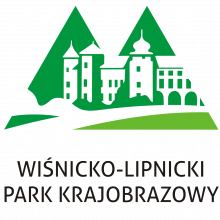 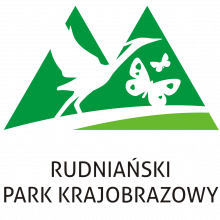 Materiały zawierające informacje o wskazanych parkach krajobrazowych można uzyskać na stronie internetowej, klikając w linki: https://zpkwm.pl/edukacja/biblioteka/ oraz na stronie www.projektekoszkola.pl/materialyKolejne etapy konkursu odbywają się w terminach wskazanych w harmonogramie.Nie przewiduje się dodatkowych terminów konkursu na etapie szkolnym i wojewódzkim.Zestawy zadań oraz schematy oceniania do wszystkich etapów konkursu opracowywane są przez specjalistów z zakresu przyrody, biologii, ekologii i ochrony środowiska.Członkowie Komisji Konkursowej nie mogą przygotowywać uczniów do konkursu pod rygorem skreślenia tych uczniów z listy uczestników.Osoby mające dostęp w toku organizowania i przeprowadzania konkursu są zobowiązane do dochowania tajemnicy i nieujawniania ich treści.Podczas każdego z etapów zabrania się wnoszenia do sal, w których odbywa się konkurs, urządzeń mobilnych, w tym telefonów komórkowych, tabletów pod rygorem wykluczenia ucznia z dalszego udziału w Projekcie. Dopuszcza się jedynie korzystanie z długopisu/pióra i linijki.Podczas każdego z etapów konkursu należy bezwzględnie stosować się do zasad i procedur bezpieczeństwa obowiązujących w danej Szkole.Za zapewnienie bezpieczeństwa uczniom biorącym udział w każdym etapie odpowiada Dyrektor Szkoły, do której uczęszcza uczeń.Zasady uczestnictwaDo konkursu mogą przystąpić uczniowie szkół podstawowych z terenu województwa małopolskiego, w dwóch kategoriach wiekowych:klasy IV – VI;klasy VII – VIII.Udział ucznia w Projekcie jest dobrowolny. Uczeń zgłasza chęć udziału w Projekcie Dyrektorowi Szkoły. Zgłoszenia uczniów Dyrektor przekazuje Szkolnemu Koordynatorowi Projektu.Uczeń oraz jego rodzice zobowiązani są do zapoznania się i przestrzegania postanowień Regulaminu.Organizacja etapu szkolnegoZa przeprowadzenie etapu szkolnego odpowiada Dyrektor Szkoły.Zadania Dyrektora Szkoły: przyjęcie zgłoszenia uczniów do konkursu;wskazanie Szkolnego Koordynatora Projektu;uzyskanie zgody jednego z rodziców, zawartej w załączniku nr 2 i nr 3 do Regulaminu, na udział ucznia w Projekcie; odebranie oświadczeń od jednego z rodziców, zawartych w załączniku nr 2 i 3 do Regulaminu oraz zapoznanie rodziców uczniów biorących udział w Projekcie z klauzulą informacyjną RODO, stanowiącą załącznik nr 2 Regulaminu Projektu;zorganizowanie i przeprowadzenie etapu szkolnego konkursu w terminie określonym w harmonogramie oraz w warunkach zapewniających samodzielną pracę uczniów;umożliwienie uczniom zalogowania się do systemu testu w internetowej platformie z 5-minutowym wyprzedzeniem, w celu przygotowania uczestników do udziału w konkursie;przekazanie uczniom informacji o tym, że na stronie internetowej www.projektekoszkola.pl została opublikowana lista uczniów zakwalifikowanych do etapu wojewódzkiego oraz wyniki testu;Odpowiedzi w teście w etapie szkolnym uczeń wypełnia zdalnie w elektronicznym formularzu testu udostępnionym przez Organizatora Projektu.W przypadku stwierdzenia niesamodzielnej pracy ucznia Szkolny Koordynator Projektu podejmuje decyzję o przerwaniu konkursu przez tego ucznia i unieważnia jego pracę.W czasie pisania testu uczniowie nie mogą opuszczać sali. Szkolny Koordynator Projektu może zezwolić, w szczególnie uzasadnionej sytuacji, na opuszczenie sali po zapewnieniu warunków uniemożliwiających kontaktowanie się ucznia z innymi osobami.Szkolny Koordynator Projektu nie może udzielać uczniom żadnych wyjaśnień dotyczących zadań ani ich komentować.Przewodniczący Komisji Konkursowej w ciągu 24 godzin po zakończeniu etapu szkolnego, publikuje listę uczniów zakwalifikowanych do etapu wojewódzkiego na stronie internetowej www.projektekoszkola.plOrganizacja etapu wojewódzkiegoDo etapu wojewódzkiego kwalifikuje się maksymalnie 3 uczniów z danej Szkoły z najwyższą punktacją w każdej kategorii wiekowej, którzy w etapie szkolnym uzyskali co najmniej 50% punktów możliwych do zdobycia. Uczniowie zakwalifikowani do etapu wojewódzkiego przystępują do niego w siedzibie Organizatora Projektu, tj. w Borzęcinie.Uczestnicy etapu wojewódzkiego proszeni są o przybycie pół godziny przed rozpoczęciem testu pisemnego. Nadzór nad przebiegiem etapu wojewódzkiego spoczywa na Komisji Konkursowej.Odpowiedzi w teście pisemnym w etapie wojewódzkim uczeń zaznacza długopisem/piórem w arkuszu konkursowym.Podczas etapu wojewódzkiego obowiązuje bezwzględny zakaz używania korektora oraz jakichkolwiek zmazywalnych przyborów piśmienniczych. Zadania, w których wyżej wymienione przybory zostaną użyte, nie będą podlegały ocenie.Przewodniczący Komisji Konkursowej publikuje listę laureatów konkursu na stronie internetowej www.projektekoszkola.plHarmonogram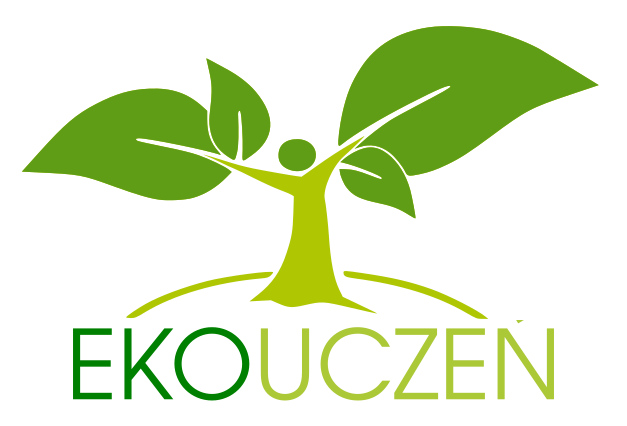 RegulaminMałopolskiego Projektu Ekologicznego Ekouczeń 2024Organizatorzy Projektu:Gminny Ośrodek Kultury w BorzęcinieZespół Szkolno-Przedszkolnyim. Błogosławionej Karoliny Kózkównyw Borzęcinie DolnymLp.ZadanieTerminEtap szkolnyEtap szkolny19 września 2024 r.Zgłoszenie uczniów do biura Organizatora Projektudo 28 czerwca 2024 r.Szkolny test wiedzy – 30 minut19 września 2024 r.
godz. 10.00Opublikowanie wyników na stronie www.projektekoszkola.pl20 września 2024 r.Etap wojewódzkiEtap wojewódzki26 września 2024 r.Potwierdzenie udziału ucznia w teście pisemnym przez Szkolnego Koordynatora Projektudo 23 września 2024 r.Przybycie na etap wojewódzki 26 września 2024 r.godz. 10.30Wojewódzki test wiedzy – 60 minut26 września 2024 r.godz. 11.15Opublikowanie wyników, ogłoszenie laureatów na stronie internetowej www.projektekoszkola.pl27 września 2024 r.Uroczyste zakończenie Projektupaździernik 2024